FEUILLE DE ROUTE  -  MAT 4151INTERVALLE MAT 4151LIEN SUPER PERTINENT POUR DES VIDÉOS EN LIEN AVEC VOTRE MANUEL :https://sites.google.com/cssmi.qc.ca/matfbd/4151-intervalle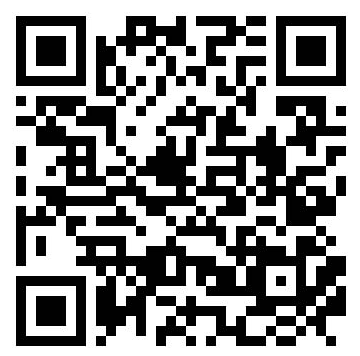 CHAPITRE 1 – RELATIONS ET FONCTIONSCHAPITRE 1 – RELATIONS ET FONCTIONSCHAPITRE 1 – RELATIONS ET FONCTIONSCHAPITRE 1 – RELATIONS ET FONCTIONSCHAPITRE 1 – RELATIONS ET FONCTIONSNotionsThéorieThéorie-Vidéos-Exercices en ligne Source : Allo ProfExercicesFait!RAPPEL 1RAPPEL 1RAPPEL 1RAPPEL 1RAPPEL 1Relation, variable indépendante et variable dépendante, réciproque et fonction.p.7-8Variable indépendante et dépendante :http://www.alloprof.qc.ca/bv/pages/vm1108.aspxRéciproque :http://www.alloprof.qc.ca/bv/pages/m1110.aspxp. 8-9, #1 à 5Fonction polynomiale de degré 0Fonction polynomiale du premier degrép.10-11Fonction polynomiale de degré 0http://www.alloprof.qc.ca/bv/pages/m1120.aspxFonction polynomiale du premier degréhttp://www.alloprof.qc.ca/bv/pages/m1120.aspxp.11 à 14, # 6 à 14Lois des exposantsp.15http://www.alloprof.qc.ca/BV/Pages/m1044.aspxp.15-16, #15 à 171.1 Fonction en escalier1.1 Fonction en escalier1.1 Fonction en escalier1.1 Fonction en escalier1.1 Fonction en escalier1.1.1 Description et représentation de la fonction en escalier1.1.1 Description et représentation de la fonction en escalier1.1.1 Description et représentation de la fonction en escalier1.1.1 Description et représentation de la fonction en escalier1.1.1 Description et représentation de la fonction en escalierDescription et représentation de la fonction en escalierp.17-18http://www.alloprof.qc.ca/BV/Pages/m1510.aspx#escalierp.19 à 21, # 1 à 71.1.2 Propriétés de la fonction en escalier1.1.2 Propriétés de la fonction en escalier1.1.2 Propriétés de la fonction en escalier1.1.2 Propriétés de la fonction en escalier1.1.2 Propriétés de la fonction en escalierPropriétés de la fonction en escalierp.22 à 25http://www.alloprof.qc.ca/BV/Pages/m1510.aspx#etudep.25 à 26, # 1 à 4Si vous comprenez bien, passez directement  à la section 1,2.  Si vous voulez plus de pratique, faites la Consolidation 1.1 (p. 27 à 30)Si vous comprenez bien, passez directement  à la section 1,2.  Si vous voulez plus de pratique, faites la Consolidation 1.1 (p. 27 à 30)Si vous comprenez bien, passez directement  à la section 1,2.  Si vous voulez plus de pratique, faites la Consolidation 1.1 (p. 27 à 30)Si vous comprenez bien, passez directement  à la section 1,2.  Si vous voulez plus de pratique, faites la Consolidation 1.1 (p. 27 à 30)1.2 Fonction périodique1.2 Fonction périodique1.2 Fonction périodique1.2 Fonction périodique1.2 Fonction périodique1.2.1 Description et représentation de la fonction périodiquep.31 à 32http://www.alloprof.qc.ca/BV/Pages/m1510.aspx#periodiquep. 33 à 35, #1 à 51.2.2 Propriétés de la fonction périodiquep.36 à 38http://www.alloprof.qc.ca/BV/Pages/m1510.aspx#etudep.39-40, # 1 à 3Si vous comprenez bien,  passez directement  à la section 1,3.  Si vous voulez plus de pratique, faites la Consolidation 1.2 (p. 41 à 44)Si vous comprenez bien,  passez directement  à la section 1,3.  Si vous voulez plus de pratique, faites la Consolidation 1.2 (p. 41 à 44)Si vous comprenez bien,  passez directement  à la section 1,3.  Si vous voulez plus de pratique, faites la Consolidation 1.2 (p. 41 à 44)Si vous comprenez bien,  passez directement  à la section 1,3.  Si vous voulez plus de pratique, faites la Consolidation 1.2 (p. 41 à 44)1.3 Fonctions polynomiale de second degré (parabole)1.3 Fonctions polynomiale de second degré (parabole)1.3 Fonctions polynomiale de second degré (parabole)1.3 Fonctions polynomiale de second degré (parabole)1.3 Fonctions polynomiale de second degré (parabole)1.3.1 Description et représentation1.3.1 Description et représentation1.3.1 Description et représentation1.3.1 Description et représentation1.3.1 Description et représentationDescription et représentation p.45-46http://www.alloprof.qc.ca/bv/pages/m1128.aspxp.46-47, # 1-4Recherche de la règlep.48-49http://www.alloprof.qc.ca/BV/Pages/m1510.aspx#degredeuxp.50 à 53, #5 à 111.3.2 Propriétésp.54-55http://www.alloprof.qc.ca/BV/Pages/m1510.aspx#etudep.56 à 58, # 1 à 7Si vous comprenez bien, passez directement  à la section 1,4.  Si vous voulez plus de pratique, faites la Consolidation 1.3 (p.59 à 63)Si vous comprenez bien, passez directement  à la section 1,4.  Si vous voulez plus de pratique, faites la Consolidation 1.3 (p.59 à 63)Si vous comprenez bien, passez directement  à la section 1,4.  Si vous voulez plus de pratique, faites la Consolidation 1.3 (p.59 à 63)Si vous comprenez bien, passez directement  à la section 1,4.  Si vous voulez plus de pratique, faites la Consolidation 1.3 (p.59 à 63)1.4 Fonction exponentielle1.4 Fonction exponentielle1.4 Fonction exponentielle1.4 Fonction exponentielle1.4 Fonction exponentielle1.4.1 Description et représentationp.64-65http://www.alloprof.qc.ca/BV/Pages/m1510.aspx#exponentiellep.65-66, # 1 à 4 Recherche de la règlep.67-68p.69 à 72, # 5 à 111.4.2 Propriétés de la fonction exponentiellep.73-74http://www.alloprof.qc.ca/BV/Pages/m1510.aspx#etudep.75 à 76, #1 à 5Si vous comprenez bien, passez directement  à la section 1,5.  Si vous voulez plus de pratique, faites la Consolidation 1.4 (p.74 à 82)Si vous comprenez bien, passez directement  à la section 1,5.  Si vous voulez plus de pratique, faites la Consolidation 1.4 (p.74 à 82)Si vous comprenez bien, passez directement  à la section 1,5.  Si vous voulez plus de pratique, faites la Consolidation 1.4 (p.74 à 82)Si vous comprenez bien, passez directement  à la section 1,5.  Si vous voulez plus de pratique, faites la Consolidation 1.4 (p.74 à 82)1.5 Fonction définie par partie1.5 Fonction définie par partie1.5 Fonction définie par partie1.5 Fonction définie par partie1.5 Fonction définie par partie1.5.1 Description et représentationp.83 à 84p.85 à 87, # 1 à 71.5.2 Propriétésp.88 à 90http://www.alloprof.qc.ca/BV/Pages/m1510.aspx#etudep.91 à 92, #1 à 4Si vous comprenez bien, passez directement  à la SYNTHÈSE 1, p.97.  Si vous voulez plus de pratique, faites la Consolidation 1.5  (p.93 à 96)Si vous comprenez bien, passez directement  à la SYNTHÈSE 1, p.97.  Si vous voulez plus de pratique, faites la Consolidation 1.5  (p.93 à 96)Si vous comprenez bien, passez directement  à la SYNTHÈSE 1, p.97.  Si vous voulez plus de pratique, faites la Consolidation 1.5  (p.93 à 96)Si vous comprenez bien, passez directement  à la SYNTHÈSE 1, p.97.  Si vous voulez plus de pratique, faites la Consolidation 1.5  (p.93 à 96)SYNTHÈSE 1p.97 à 104BANQUE DE SA 1p.105 à 113TEST 1p.114 à 120CHAPITRE 2 ÉQUATIONS ET INÉQUATIONSCHAPITRE 2 ÉQUATIONS ET INÉQUATIONSCHAPITRE 2 ÉQUATIONS ET INÉQUATIONSCHAPITRE 2 ÉQUATIONS ET INÉQUATIONSCHAPITRE 2 ÉQUATIONS ET INÉQUATIONSNotionsThéorieVidéosExercicesFaitRAPPEL 2RAPPEL 2RAPPEL 2RAPPEL 2RAPPEL 2Recherche de la règle d’une fonction polynomiale du premier degrép.123http://www.alloprof.qc.ca/bv/pages/m1120.aspxhttp://www.alloprof.qc.ca/BV/Pages/m1433.aspxp. 124 à 128, # 1 à 102.1 Droites2.1 Droites2.1 Droites2.1 Droites2.1 Droites2.1.1 Équation d’une droitep.129http://www.alloprof.qc.ca/BV/Pages/m1433.aspxp.130 # 1 et 2 a,b,c2.1.1 Équation d’une droite (suite)p.131http://www.alloprof.qc.ca/BV/Pages/m1433.aspxp.132 à 135 :  #3, 4, 5 a,c,f,h,j, #6 a,b,d, #7 à 92.1.2 Position relative de deux droitesp.136-137http://www.alloprof.qc.ca/BV/Pages/m1318.aspxp.137 à 141, # 1 à 10Si vous comprenez bien, passez directement  à la section 2.2.  Si vous voulez plus de pratique, faites la Consolidation 2.1 (p.142 à 146)Si vous comprenez bien, passez directement  à la section 2.2.  Si vous voulez plus de pratique, faites la Consolidation 2.1 (p.142 à 146)Si vous comprenez bien, passez directement  à la section 2.2.  Si vous voulez plus de pratique, faites la Consolidation 2.1 (p.142 à 146)Si vous comprenez bien, passez directement  à la section 2.2.  Si vous voulez plus de pratique, faites la Consolidation 2.1 (p.142 à 146)2.2 Systèmes d’équations2.2 Systèmes d’équations2.2 Systèmes d’équations2.2 Systèmes d’équations2.2 Systèmes d’équations2.2.1 Résolution de systèmes d’équations à l’aide d’une table de valeursp.147http://www.alloprof.qc.ca/bv/pages/m1533.aspx#tablep.148 à 150. #1 a,c,e,f; #2 a,c, #3 à 52.2.2 Résolution de systèmes d’équations2.2.2 Résolution de systèmes d’équations2.2.2 Résolution de systèmes d’équations2.2.2 Résolution de systèmes d’équations2.2.2 Résolution de systèmes d’équationsMÉTHODE GRAPHIQUEp. 151-152http://www.alloprof.qc.ca/bv/pages/m1533.aspx#graphiquep.152 à 154, #1,2,3 a,b,c ;#4MÉTHODE DE COMPARAISONp.155-156http://www.alloprof.qc.ca/bv/pages/m1087.aspxp.156, # 1a,b,e,fMÉTHODE DE SUBSTITUTIONp.157-158http://www.alloprof.qc.ca/bv/pages/m1088.aspxp.158, a,b,e,fMÉTHODE DE RÉDUCTIONp.159-160http://www.alloprof.qc.ca/bv/pages/m1089.aspxp. 160, #3Système d’équations particulierp.161p. 4 à 7Si vous comprenez bien, passez directement  à la synthèse 2.  Si vous voulez plus de pratique, faites la Consolidation 2.2 (p.164 à 169)Si vous comprenez bien, passez directement  à la synthèse 2.  Si vous voulez plus de pratique, faites la Consolidation 2.2 (p.164 à 169)Si vous comprenez bien, passez directement  à la synthèse 2.  Si vous voulez plus de pratique, faites la Consolidation 2.2 (p.164 à 169)Si vous comprenez bien, passez directement  à la synthèse 2.  Si vous voulez plus de pratique, faites la Consolidation 2.2 (p.164 à 169)SYNTHÈSE 2p.170 à 178BANQUE DE SA 2p.179 à 187TEST 2p.188 à 194Si vous comprenez bien, passez directement  à la section BANQUE DE SA p.209.  Si vous voulez plus de pratique, Garder le Cap chapitre 1 et 2 (p.195 à 198) et la RÉVISION (p.199 à 208)Si vous comprenez bien, passez directement  à la section BANQUE DE SA p.209.  Si vous voulez plus de pratique, Garder le Cap chapitre 1 et 2 (p.195 à 198) et la RÉVISION (p.199 à 208)Si vous comprenez bien, passez directement  à la section BANQUE DE SA p.209.  Si vous voulez plus de pratique, Garder le Cap chapitre 1 et 2 (p.195 à 198) et la RÉVISION (p.199 à 208)Si vous comprenez bien, passez directement  à la section BANQUE DE SA p.209.  Si vous voulez plus de pratique, Garder le Cap chapitre 1 et 2 (p.195 à 198) et la RÉVISION (p.199 à 208)BANQUE DE SA p.209 à 224EXAMEN FORMATIFp.225 à 234Feuille aide-mémoireOutils intéressants pour bâtir votre aide-mémoire :https://view.genial.ly/5b042dd87f925f090fd877b9/revision-mat-4151 http://www.formationeda.com/mathematique/sa/reconnaitre%20une%20fonction.pdf https://drive.google.com/file/d/0Bxph-eelRFgUUUJRbGJ5WlZQUE0/viewOutils intéressants pour bâtir votre aide-mémoire :https://view.genial.ly/5b042dd87f925f090fd877b9/revision-mat-4151 http://www.formationeda.com/mathematique/sa/reconnaitre%20une%20fonction.pdf https://drive.google.com/file/d/0Bxph-eelRFgUUUJRbGJ5WlZQUE0/view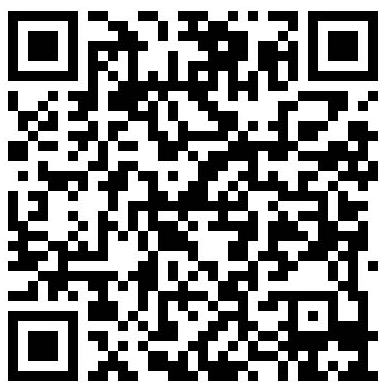 